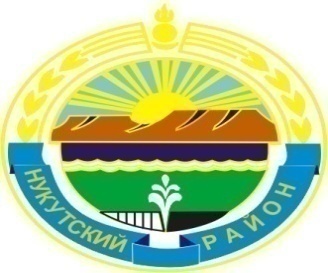 Муниципальное образование «Нукутский район»ДУМА МУНИЦИПАЛЬНОГО ОБРАЗОВАНИЯ  «НУКУТСКИЙ РАЙОН»Шестой созывРЕШЕНИЕ27 декабря 2018 года		           № 64   			                       п. НовонукутскийО рассмотрении обращения депутатов Законодательного Собрания Иркутской области                  Рассмотрев обращение депутатов Законодательного Собрания Иркутской области к Губернатору Иркутской области, ДумаРЕШИЛА:1. Поддержать инициативу группы депутатов Законодательного Собрания Иркутской области.2. Поручить депутату Думы МО «Нукутский район», осуществляющему свои полномочия на постоянной основе Логиновой И.Ю. направить в адрес комитета по социально-культурному законодательству Законодательного Собрания Иркутской области обращение от лица депутатов Думы МО «Нукутский район»   к Губернатору Иркутской области о рассмотрении вопроса об увеличении учебных расходов, учитываемых в субвенции на общее образование (Приложение 1).2. Опубликовать настоящее решение в печатном издании «Официальный курьер» и разместить на официальном сайте муниципального образования «Нукутский район».Председатель Думы муниципального образования «Нукутский район»		                                                                  К.М. Баторов      Приложение 1 к  решению ДумыМО «Нукутский район»«О рассмотрении обращения депутатов Законодательного Собрания Иркутской области»Губернатору Иркутской областиЛевченко С.Г.Уважаемый Сергей Георгиевич!           Мы, нижеподписавшиеся, депутаты Думы муниципального образования «Нукутский район» поддерживаем  инициативу группы депутатов Законодательного Собрания Иркутской области о необходимости увеличения базового норматива на учебные расходы для начального общего, основного общего, среднего общего и дополнительного образования в муниципальных общеобразовательных организациях и базового норматива расходов на приобретение учебников и учебных пособий, средств обучения, игр и игрушек для дошкольного образования.Атутов Рахим Петрович ______Зангеев Вячеслав Куприянович  ______Сидоров Сергей Анатольевич ______Логинова Инна Юрьевна ______Каймонов Олег Викторович ______Ильин Валерий Федорович ______Баторов Константин Маратович ______Дульбеев Александр Васильевич ______Качур Всеволод Петрович ______Галеев Вагиз Петрович ______Платохонов Александр Маратович ______Сергеев Константин Климович ______Арайс Евгений Иванович ______Осипова Раиса Иринчеевна ______